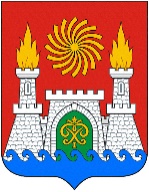 СОБРАНИЕ ДЕПУТАТОВ ВНУТРИГОРОДСКОГО РАЙОНА«ЛЕНИНСКИЙ РАЙОН» ГОРОДА МАХАЧКАЛАРЕШЕНИЕ«18» марта 2021 г.                                                                                                      №5-5Об утверждении Положения о почетном звании «Почетный гражданин Ленинского района г. Махачкалы»В соответствии с Федеральным законом от 06.10.2003 № 131-ФЗ 
«Об общих принципах организации местного самоуправления в Российской Федерации», ст. 4 Уставом внутригородского района «Ленинский район» г. Махачкалы Собрание депутатов внутригородского района «Ленинский район» города МахачкалаРЕШАЕТ:1. Утвердить Положение о почетном звании «Почетный гражданин Ленинского района г. Махачкалы» согласно приложению.2. Опубликовать настоящее Решение в газете «Махачкалинские известия» и в сети «Интернет» на официальном сайте Администрации внутригородского района «Ленинский район» г. Махачкалы.3. Настоящее решение вступает в силу со дня официального опубликования.Глава внутригородского района«Ленинский район» г. Махачкала                                                   М. Алхасов            Председатель Собрания   депутатов внутригородского района «Ленинский район» города Махачкала                                          С. АнатоваПРИЛОЖЕНИЕк решению Собрания депутатов внутригородского района «Ленинский район» г. Махачкалыот «18» марта 2021 г. № 5-5Звание «Почетный гражданин Ленинского района г. Махачкалы» является высшей формой поощрения лиц, получивших широкую известность и уважение у жителей района и города, внесших большой вклад в социально-экономическое, общественное, культурное развитие города, имеющих государственные награды и звания, а также выдающихся государственных, военных и общественных деятелей, которые личными заслугами прославили Ленинский район г. Махачкалы.I. Общие положения1.1. Звание «Почетный гражданин Ленинского района г. Махачкалы» присваивается Собранием депутатов внутригородского района «Ленинский район» города Махачкала (далее – Собрание депутатов Ленинского района) один раз в год в канун знаменательных дат, персонально, пожизненно, не более чем 3 гражданам Российской Федерации и (или) гражданам другого государства и не может быть отозвано.1.2. Решение о присвоении звания «Почетный гражданин Ленинского района г. Махачкалы» доводится до сведения жителей района через средства массовой информации, размещается на официальном сайте Администрации внутригородского района «Ленинский район» города Махачкала (далее – Администрация Ленинского района) и в сети «Интернет».1.3. Лицу, удостоенному звания «Почетный гражданин Ленинского района г. Махачкалы», в торжественной обстановке вручаются удостоверение почетного гражданина Ленинского района города Махачкалы (приложение № 1), нагрудный знак (приложение № 2), диплом о присвоении звания «Почетный гражданин Ленинского района г. Махачкалы» (приложение № 3) и Почетная лента установленного образца (приложение № 4).1.4. Церемония вручения диплома, нагрудного знака, удостоверения и Почетной ленты включается в план мероприятий по празднованию знаменательных дат.1.5. Почетная лента и нагрудный знак «Почетный гражданин Ленинского района г. Махачкалы» надеваются в торжественных случаях и на официальных мероприятиях.1.6. Лица, удостоенные звания «Почетный гражданин Ленинского района г. Махачкалы», имеют право публичного пользования этим званием в связи со своим именем, вносят посильный вклад в социально-экономическое развитие Ленинского района г. Махачкалы. Это звание не влечет за собой каких-либо дополнительных прав и обязанностей.1.7. Имя почетного гражданина Ленинского района г. Махачкалы заносится в Книгу почетных граждан Ленинского района г. Махачкалы (приложение № 5), в которой даются описание его заслуг, биографические данные, указываются должность и общественный статус на момент присвоения звания.Книга почетных граждан Ленинского района г. Махачкалы ведется в хронологическом порядке.1.8. Почетный гражданин Ленинского района г. Махачкалы подлежит включению в списки приглашенных на официальные мероприятия Администрации Ленинского района г. Махачкалы, связанные с празднованием знаменательных дат и торжественных событий.1.9. Звание «Почетный гражданин Ленинского района г. Махачкалы» не может быть присвоено лицам, которые имеют неснятую судимость.II. Основания и порядок присвоения звания2.1. Основаниями для присвоения звания «Почетный гражданин Ленинского района г. Махачкалы» являются:особые личные заслуги с выдающимся результатом в области экономики, политики, науки, культуры, искусства, образования, здравоохранения, производства, в укреплении законности, охраны жизни и здоровья, защиты прав и свобод граждан, воспитании, развитии спорта, получившие высокую оценку на международном, государственном, местном уровнях, подтвержденные наличием международных, государственных, муниципальных наград, дипломов, свидетельств, удостоверений;проявление гражданином личного мужества и героизма при исполнении воинского, служебного или гражданского долга по защите Отечества, прав и свобод граждан, подтвержденное наличием государственных, ведомственных или муниципальных наград медалей, орденов за проявление личного мужества и героизма.2.2. Предложения о присвоении почетного звания «Почетный гражданин Ленинского района г. Махачкалы» (далее – ходатайство) имеют право направлять:федеральные органы государственной власти;органы государственной власти Республики Дагестан;органы местного самоуправления Ленинского района города Махачкалы;органы территориального общественного самоуправления Администрации Ленинского района;трудовые коллективы;общественные организации.2.3. Ходатайство о присвоении звания «Почетный гражданин Ленинского района г. Махачкалы» направляется на имя Главы Ленинского района г. Махачкалы с приложением следующих документов:выписка из протокола общего собрания трудового коллектива предприятия, организации, учреждения или руководящего органа представляющей организации;представление с описанием достижений и заслуг кандидата, его характеристикой с указанием биографических данных (за подписью руководителя или иного уполномоченного представителя органа или организации) (приложение № 6);копии наградных документов кандидата, ранее полученных им за заслуги, достижения;письменное согласие кандидата на обработку его персональных данных;копии документов, подтверждающих факт биографии, соответствующий предусмотренным настоящим Положением критериям для присвоения звания «Почетный гражданин Ленинского района».Ходатайство, поступившее без документов или с неполным пакетом документов, предусмотренным настоящей частью, не рассматривается и возвращается заявителю.2.4. Ходатайство направляется Главе Администрации Ленинского района г. Махачкалы ежегодно до 1 июня.III. Комиссия по присвоению звания «Почетный гражданин Ленинского района» и внесению имен граждан в Книгу Почета Ленинского района г. Махачкалы3.1. Для рассмотрения поступивших предложений о присвоении звания «Почетный гражданин Ленинского района г. Махачкалы» Главой Администрации Ленинского района создается постоянно действующая комиссия по присвоению звания «Почетный гражданин Ленинского района г. Махачкалы» и внесению имен почетных граждан в Книгу Почета Ленинского района г. Махачкалы (далее – комиссия).3.1.1. Комиссия осуществляет свою деятельность согласно Положению о комиссии, утверждаемому Главой Администрации Ленинского района г. Махачкалы.3.1.2. В состав комиссии могут входить:– представители Собрания депутатов Ленинского района г. Махачкалы,– представители Администрации Ленинского района г. Махачкалы,– представители от общественных организаций и Общественного совета внутригородского района «Ленинский район» г. Махачкалы при Главе Ленинского района г. Махачкалы.3.2. Заседание комиссии считается правомочным, если на нем присутствуют более половины ее членов. Заседание проводит председатель комиссии, а в его отсутствие – заместитель председателя комиссии.3.3. Решение комиссии принимается простым большинством голосов от числа присутствующих членов комиссии. При равенстве голосов голос председателя комиссии является решающим.Решение комиссии носит рекомендательный характер.3.4. В ходе заседания секретарь комиссии ведет протокол, который подписывают председатель комиссии или иное лицо, председательствующее на заседании, и секретарь комиссии.3.5. Комиссия рассматривает представленные документы и проводит проверку изложенных в них сведений.3.6. По результатам рассмотрения ходатайства комиссия принимает решение о рекомендации или об отказе в рекомендации к присвоению звания почетного гражданина Ленинского района г. Махачкалы.3.7. Комиссия может рекомендовать к присвоению звания почетного гражданина Ленинского района не более трех кандидатур.3.8. Принятое комиссией решение в течение трех рабочих дней после дня его принятия направляется Главе Ленинского города Махачкалы.3.9. Глава Ленинского района города Махачкалы в установленном порядке направляет решение комиссии в Собрание депутатов Ленинского района.IV. Порядок внесения и рассмотрения проекта решения4.1. Аппарат Администрации Ленинского района готовит проект решения Собрания депутатов Ленинского района о присвоении почетного звания «Почетный гражданин Ленинского района г. Махачкалы».Проект решения рассматривается Собранием Ленинского района в установленном порядке. На заседание могут быть приглашены представители коллективов организаций, представивших кандидатуру на присвоение почетного звания «Почетный гражданин Ленинского района».4.2. Решение, принятое Собранием депутатов Ленинского района направляется в Президиум Собрания депутатов Ленинского района для рассмотрения в установленном порядке.V. Меры социальной поддержки почетных граждан города Махачкалы5.1. Лицам, удостоенным звания почетного гражданина Ленинского района г. Махачкалы, представляются льготы:право на бесплатный проезд в городском и пригородном пассажирском транспорте (кроме такси);право на бесплатное пользование занимаемой жилой площадью и коммунальными услугами;право на внеочередной прием должностными лицами органов местного самоуправления, руководителями муниципальных предприятий и учреждений.5.2. Круг лиц, имеющих право на льготы:льготы, предусмотренные настоящим Положением, распространяются только на лиц, удостоенных звания «Почетный гражданин»;документами, подтверждающим право пользования льготами, установленными настоящим Положением, являются удостоверение почетного гражданина и заверенная копия решения (выписки из решения) Собрания депутатов Ленинского района о присвоении почетного звания.ПРИЛОЖЕНИЕ 1к Положению «Почетный гражданинЛенинского района г. Махачкалы»ОПИСАНИЕ УДОСТОВЕРЕНИЯК ЗВАНИЮ «ПОЧЕТНЫЙ ГРАЖДАНИН ЛЕНИНСКОГО РАЙОНА Г. МАХАЧКАЛЫ»1. Удостоверение является основным документом, подтверждающим факт присуждения звания.2. Удостоверение подписывается главой Ленинского района г. Махачкалы.3. Вручение удостоверения происходит в торжественной обстановке в присутствии депутатов Собрания депутатов Ленинского района г. Махачкалы, Главы Ленинского района г. Махачкалы, представителей администрации Ленинского района г. Махачкалы, организации, выдвинувшей кандидата на присвоение звания, общественности.4. Описание удостоверения:4.1. Удостоверение представляет собой книжечку в обложке бордового цвета размером 210 x 295 мм (в развернутом виде).4.2. На лицевой части удостоверения воспроизводится графическое изображение герба Ленинского района г. Махачкалы, ниже располагается надпись «УДОСТОВЕРЕНИЕ», выполненная золотым тиснением.4.3. На левой внутренней стороне удостоверения: в верхней части размещается цветное изображение герба Ленинского района г. Махачкалы, ниже надпись «Удостоверение № ___», под ней «Почетный гражданин Ленинского района г. Махачкалы»; в нижней части располагается надпись «Решение Собрания депутатов внутригородского района «Ленинский район» г. Махачкалы от «__» ____________ 20__ г. № __;4.4. На правой внутренней стороне удостоверения: в верхней части размещается надпись Администрация внутригородского района «Ленинский район» г. Махачкалы, ниже место для фамилии, имени и отчества гражданина, ниже надпись «присвоено звание «Почетный гражданин Ленинского района г. Махачкалы»; в нижней части располагается надпись «Глава администрации Ленинского района и отводится место для подписи Главы внутригородского района г. Махачкалы.4.5. Подпись Главы Ленинского района скрепляется печатью Администрации Ленинского района г. Махачкалы.________________________ПРИЛОЖЕНИЕ 2к Положению «Почетный гражданинЛенинского района г. Махачкалы»ОПИСАНИЕ НАГРУДНОГО ЗНАКА«ПОЧЕТНЫЙ ГРАЖДАНИН ЛЕНИНСКОГО РАЙОНА Г. МАХАЧКАЛЫ»Нагрудный знак имеет вид медали, подвеска которой изготовлена из металла желтого цвета и имеет форму круга диаметром 30 мм, толщиной 2 мм. В центре, на лицевой стороне знака, расположено изображение герба Ленинского района г. Махачкалы. Вокруг герба по кругу изображена лавровая ветвь. Над гербом надпись золотистого цвета Администрация Ленинского района г. Махачкалы. Герб и надпись залиты холодной эмалью. Все изображение выпуклое.Подвеска посредством ушка и кольца соединяется с колодочкой из металла  желтого цвета размером 25 x 15 мм. В центре колодочки расположен квадрат с надписью золотистого цвета «Почетный гражданин» и залит холодно эмалью красного цвета. Вокруг квадрата с надписью - орнамент в виде листьев из металла желтого цвета. Все изображение выпуклое.Колодочка на оборотной стороне имеет нарезной штифт с гайкой для крепления знака к одежде.Нагрудный знак носится на правой стороне груди и при наличии орденов, знаков отличия Российской Федерации располагается под ними.___________________ПРИЛОЖЕНИЕ 3к Положению «Почетный гражданинЛенинского района г. МахачкалыОПИСАНИЕ ДИПЛОМА «ПОЧЕТНЫЙ ГРАЖДАНИН ЛЕНИНСКОГО РАЙОНА Г. МАХАЧКАЛЫ»Диплом «Почетный гражданин Ленинского района г. Махачкалы» представляет собой глянцевый лист форматом А4 (210 мм x 297 мм). Лицевая сторона диплома молочного цвета. Вверху листа по вертикальной оси симметрии на расстоянии 5 мм от рамки расположено цветное изображение герба Администрации Ленинского района г. Махачкалы размером 30 мм x 35 мм. В нижней части герба располагается надпись «Администрация внутригородского района «Ленинский район» г. Махачкалы» Далее по вертикальной оси симметрии на 7 мм ниже цветного изображения герба расположено в одну строку слово «Диплом», напечатанное буквами цвета золота, высота букв - 15 мм. На 10 мм ниже номера печатаются в две строчки фамилия, имя, отчество буквами черного цвета высотой: фамилия - 7 мм; имя, отчество - 4 мм.Ниже - буквами черного цвета слова «Присвоено звание», высота букв - 4 мм. На 7 мм ниже в одну строчку расположены слова «Почетный гражданин Ленинского района г. Махачкалы», напечатанные буквами цвета золота высотой 6 мм.На 7 мм ниже пишутся слова «За особые заслуги перед Администрацией Ленинского района г. Махачкалы» (перечисляется, в чем выражены заслуги) буквами черного цвета размером 2 мм.На 15 мм ниже в одну строчку буквами черного цвета печатаются слова«Решение Собрания депутатов внутригородского района «Ленинский район» г. Махачкалы», дата и номер.Ниже в две строчки расположены слова «Глава Администрации Ленинского района г. Махачкалы», напечатанные буквами черного цвета. Подпись Главы Администрации Ленинского района г. Махачкалы удостоверяется гербовой печатью.Внизу в левом углу печатается номер диплома, соответствующий порядковому номеру в журнале регистрации.Диплом Почетного гражданина Ленинского района г. Махачкалы помещается в рамку под стекло.ПРИЛОЖЕНИЕ 4к Положению «Почетный гражданинЛенинского района г. МахачкалыОПИСАНИЕ НАГРУДНОЙ ЛЕНТЫ «ПОЧЕТНОГО ГРАЖДАНИНА ЛЕНИНСКОГО РАЙОНА Г. МАХАЧКАЛЫ»Нагрудная лента «Почетный гражданин Ленинского района г. Махачкалы» изготовлена из ткани красного цвета. Ширина ленты - 15 см, длина - 200 см. Лента окантована желтым шелком, ширина канта - 0,5 см золотым шитьем (нитью). На лицевой стороне надпись «Почетный гражданин Ленинского района г. Махачкалы», расположенная справа налево.ПРИЛОЖЕНИЕ 5к Положению «Почетный гражданинЛенинского района»ОПИСАНИК КНИГИ «ПОЧЕТНЫЕ ГРАЖДАНИН ЛЕНИНСКОГО РАЙОНА Г. МАХАЧКАЛЫ»В книгу «Почетный граждан Ленинского района г. Махачкалы» заносятся следующие сведения о лицах, удостоенных звания «Почетный гражданин Ленинского района г. Махачкалы»: фамилия, имя, отчество, краткие биографические данные, заслуги, послужившие основанием для присвоения звания, дата, номер решения Собрания депутатов Ленинского района г. Махачкалы о присвоении звания, а также помещается фотография размером 9 см – 12 см. Книга «Почетный граждан Ленинского района г. Махачкалы» ведется аппаратом Администрации Ленинского района г. Махачкалы и хранится в кабинете Главы Ленинского района г. Махачкалы.___________________ПРИЛОЖЕНИЕ 6к Положению «Почетный гражданинЛенинского района г. Махачкалы»ПРЕДСТАВЛЕНИЕК ЗВАНИЮ «ПОЧЕТНЫЙ ГРАЖДАНИН ЛЕНИНСКОГО РАЙОНА»1. Фамилия, имя, отчество__________________________________________________________________2. Гражданство__________________________________________________________________3. Должность, место работы__________________________________________________________________________________________________________________________________(полное наименование должности и организации)4. Дата рождения__________________________________________________________________(число, месяц, год)5._______________________________ Место рождения__________________________________________________________________(страна, область, район, населенный пункт)6. Образование____________________________________________________________________________________________________________________________________(наименование учебного заведения, специальность по образованию)7. Ученая степень, ученое звание __________________________________________________________________8. Какими государственными наградами, наградами областных органов государственной власти и органов местного самоуправления награжден(а) и даты награждения____________________________________________________________________________________________________________________________________9. Домашний адрес__________________________________________________10. Общий стаж работы ____________________ Стаж работы в отрасли __________________________________________________________________Стаж работы в данном коллективе ____________________________________________________________________________________________________________________________________________________________________11. Трудовая деятельность (включая учебу в высших и средних профессиональных учебных заведениях, военную службу)12. Характеристика конкретных заслуг лица, представляемого к званию 
(с обоснованием представления).13. Кандидатура рекомендована____________________________________________________________________________________________________________________________________(наименование органа, организации)____________________________________________________________________________________________________________________________________(реквизиты документа)Руководитель (организации, органа местного самоуправления), представитель трудового коллектива (при принятии решения трудовым коллективом)___________________ _______________________              (подпись)                             (фамилия, инициалы)М.П.«___» ________________  ______г.14.Кандидатура__________________________________________ согласована__________________________________________________________________(должность руководителя органа местного самоуправления поселения)___________________ _______________________              (подпись)                             (фамилия, инициалы)М.П.«___» ________________  ______г.15. Кандидатура _________________________________________ согласована__________________________________________________________________(глава внутригородского района)_____________________________________________________________________________________ _______________________        (подпись)                             (фамилия, инициалы)М.П.«___» ________________  ______г.Примечание. При оформлении представления сокращения не допускаются, подписи и печати должны быть подлинными.Республика Дагестан, г. Махачкала, пр.Гамидова, 69     (8722) 62-62-96, 93-58-60 sobr-len@mail.ru№п/пМесяц и годДолжность с указанием организацииМесто нахождения организацииДата поступленияДата прекращения деятельности123456